Рабочий лист № 1ФИО ученика (группы учеников):______________________________________________________________________________________________________________________________________________________________________________________________________Задание № 1Используя схему Музея-усадьбы «Кусково», расположенную на территории, добавьте и подпишите недостающие объекты на схеме.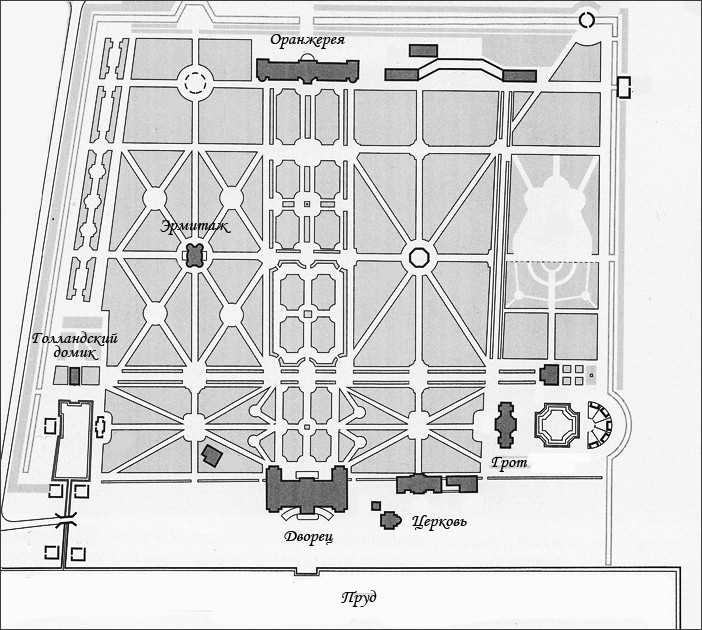 Задание № 2Определите расстояние в метрах на местности между основными объектами усадьбы (на выбор) с помощью шагов. Все полученные данные нанесите на схему.Примечание: необходимо определить среднюю длину шага.________________________________________________________________________________________________________________________________________________________________________________________________________________________________________________________________________________Задание № 3Определите с помощью схемы, в каком направлении от Большого дворца находятся Большая каменная оранжерея, Эрмитаж и Итальянский домик. ________________________________________________________________________________________________________________________________________________________________________________________________________________________________________________________________________________Задание № 4Исследуйте парк и с помощью информации дополнительного текстового материала для обучающихся № 2 ответьте на вопросы. Какой тип парка характерен для Кусково?__________________________________________________________________________________________________________________________________________________________________________________________________________2. Какие признаки на это указывают? Назовите не менее двух. ____________________________________________________________________________________________________________________________________________________________________________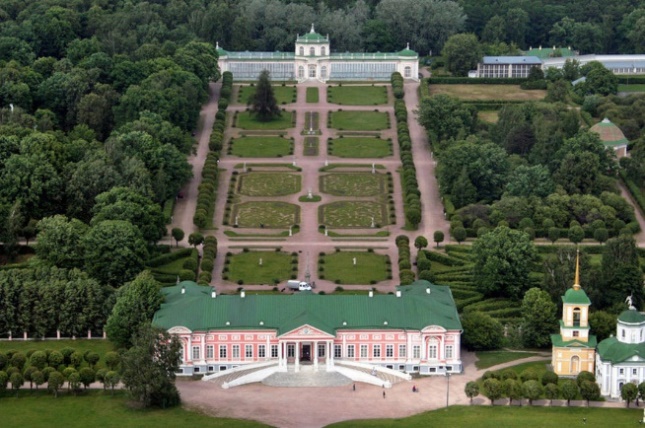 Какие виды растений можно встретить на территории парка? ________________________________________________________________________________________________________________________________________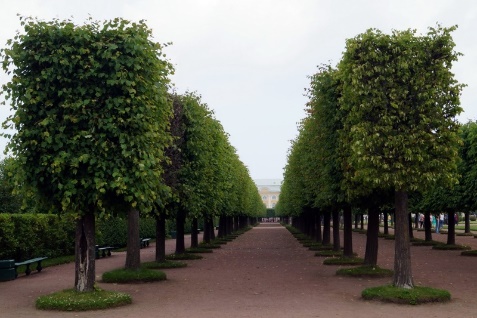 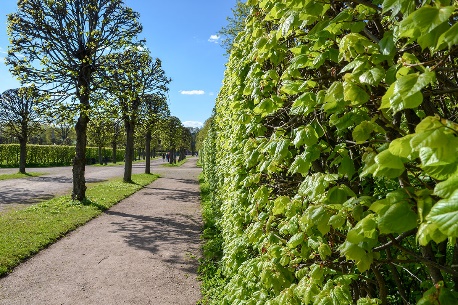 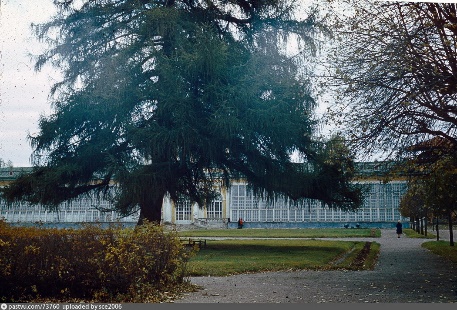 Есть ли еще в Москве такого же типа дворцово-усадебные парки? Если есть, то приведите примеры. ________________________________________________________________________________________________________________________________________Выясните, есть ли в России такие же дворцово-усадебные парки. Приведите примеры.____________________________________________________________________________________________________________________________________________________________________________________________________________Какие дворцово-усадебные парки такого типа, как Кусково, вам известны в других странах мира? Назовите их и укажите страну, где они расположены.____________________________________________________________________________________________________________________________________________________________________________________________________________